Chairman, DG on AI 4brief on wrc-23 agenda item 4(Note: This brief was developed for information purpose only. It does not necessarily express the view of APG-23)Agenda item 4in accordance with Resolution 95 (Rev.WRC-19), to review the Resolutions and Recommendations of previous conferences with a view to their possible revision, replacement or abrogation;Relevant Resolutions and Responsible/Contributing ITU-R Groups1. 	Background InformationThe review of Resolutions and Recommendations of previous conferences is a standing agenda item. It is the purview of the conference to decide on the need for any modification or suppression of WRC Resolutions or Recommendations in accordance with Resolution 95 (Rev.WRC-19).2. 	Information on on-going ITU-R StudyIt is important to note that as a usual practice no Working Party is assigned as responsible (or contributing) group and as such there is no ongoing study on this agenda item at ITU-R.  The director of the Radiocommunication Bureau is invited to submit a report that contains the results of the general review to the second session of CPM after consultation with the RAG and the Chairmen and Vice Chairmen of the radiocommunication study groups.CPM23-2 is the responsible group to include the results of the general review in the final CPM report taking into account the contributions by administrations to the second session of CPM and the Director’s Report mentioned above.While there is no on-going ITU-R Study specific to this agenda item, APT members are encouraged to participate in the studies requested by or related to the WRC Resolutions in order to facilitate our future work to develop an APT common proposal to the next WRC.3. 	Position of the Regional Group (if available)None4. 	Position of International Organizations (if available)None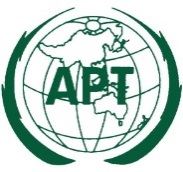 ASIA-PACIFIC TELECOMMUNITYDocument No:The 2nd Meeting of the APT Conference Preparatory Group for WRC-23 (APG23-2)APG23-2/INF-2819 – 23 April 2021, Virtual/Online Meeting8 April 2021Resolution 95 (Rev.WRC-19)General review of the Resolutions and Recommendations of world administrative radio conferences and world radiocommunication conferences       resolvesthat recommended agendas for future world radiocommunication conferences should include a standing agenda item to review the Resolutions and Recommendations of previous conferences that are not related to any other agenda item of the conference with a view to:–                abrogating those Resolutions and Recommendations that have served their purpose or have become no longer necessary;–                reviewing the need for those Resolutions and Recommendations, or parts thereof, requesting ITU-R studies on which no progress has been made during the last two periods between conferences;–                updating and modifying Resolutions and Recommendations, or parts thereof, thathave become out of date, and to correct obvious omissions, inconsistencies, ambiguities or editorial errors and effect any necessary alignment,       invites future competent world radiocommunication conferences1                to review the Resolutions and Recommendations of previous conferences that are related to  the agenda items of  the conference, other than  the standing agenda item mentioned in resolves, under those specific agenda items, with a view to their possible revision, replacement or abrogation, and to take appropriate action;2                at the beginning of the conference, to determine which committee within the conference has the primary responsibility to review each of the  Resolutions and Recommendations of previous conferences,      instructs the Director of the Radiocommunication Bureau1                to conduct a general review of the Resolutions and Recommendations of previous conferences and, after consultation with the Radiocommunication Advisory Group and the Chairmen and Vice-Chairmen of the radiocommunication study groups, submit a report to the second session of the Conference Preparatory Meeting (CPM) in respect of resolves and invites future competent world radiocommunication conferences 1, including an indication of any associated agenda items;2                to include in the above report, with the cooperation of the chairmen of the radiocommunication study groups, the progress reports of ITU-R studies on the issues which have been requested by the Resolutions and Recommendations of previous conferences, but which are not placed on the agendas of the forthcoming two conferences,       invites administrationsto submit contributions on the implementation of this Resolution to the second session of CPM and the conference,        invites the Conference Preparatory Meetingto include, in its Report, the results of the general review of the Resolutions and Recommendations of previous conferences, based on the contributions by administrations to the second session of CPM and the above-mentioned Report of the Director, in order to facilitate the follow-up by the conference.Responsible groupContributing groupCPM23-2--